 23июня 2022 года сотрудники передвижного многофункционального культурного центра совместно с работниками РДК «Юбилейный»провели для детей развлекательную программу «Детство» в оздоровительном лагере «Приозерье».Дети пели, танцевали под знакомые музыкальные ритмы, развлекались и веселились.«Программа была зажигательной, разной направленности. Хочется отметить работу с детьми разных возрастных групп. Мероприятие очень понравилось!», - поделилась своими впечатлениями Елена Вячеславовна Марчукова, заместитель директора лагеря.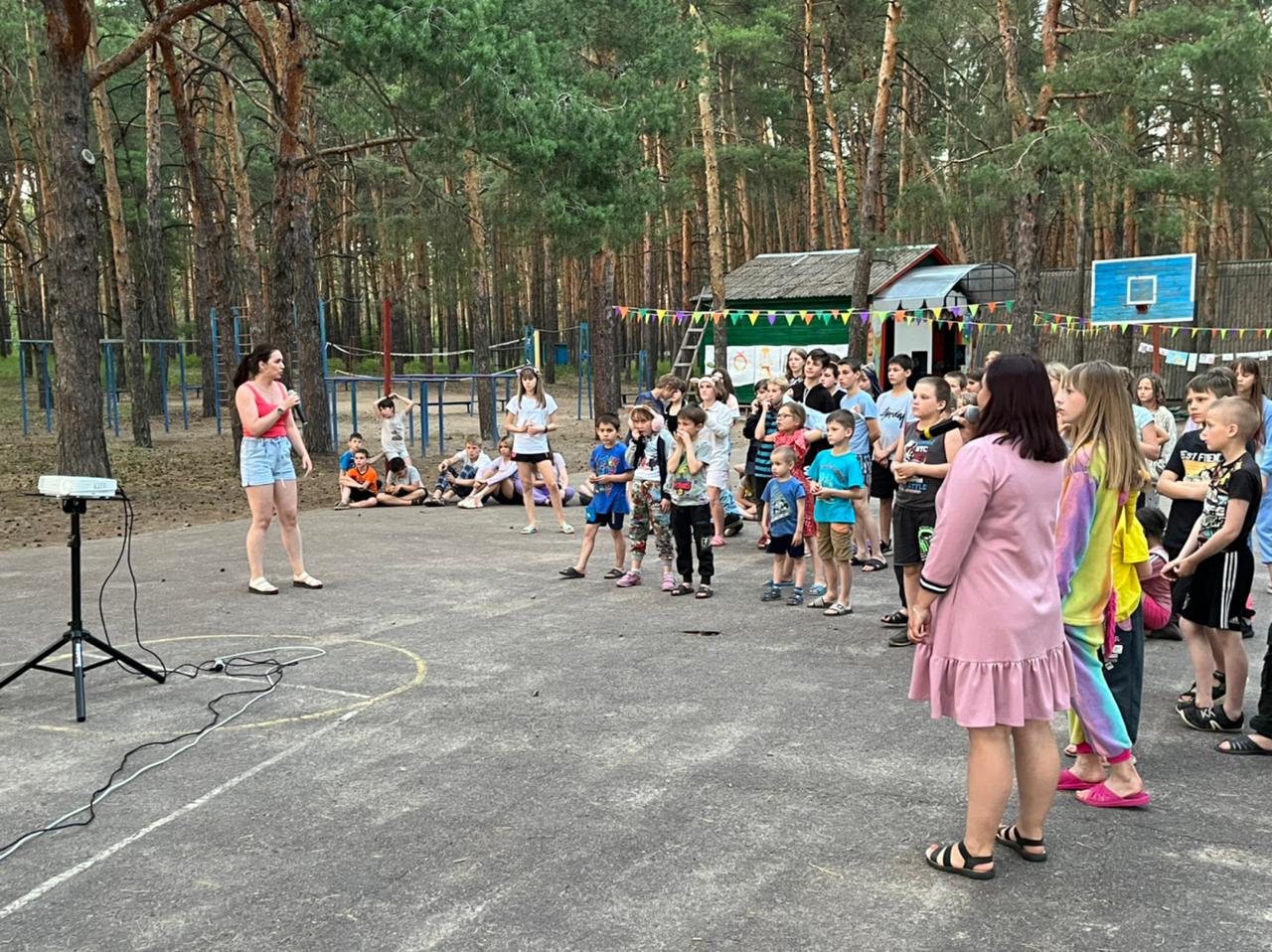 